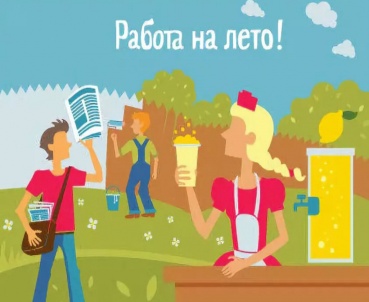                                                                         «Летняя занятость»С  5 июня по 13 июня 2023 года  в  целях создания условий для формирования у подростков позитивных жизненных навыков, приобщения к труду, получения профессиональных знаний, адаптации к трудовой деятельности, профилактики правонарушений на базе общеобразовательных организаций Савинского муниципального района – МБОУ Савинской средней школы, МКОУ Архиповской СШ, МБОУ «Вознесенская СОШ» за счёт средств местного бюджета было организовано временное трудоустройство 27 несовершеннолетних в возрасте от 14 до 18 лет. Ребята работали  на пришкольной территории и вожатыми в лагере дневного пребывания.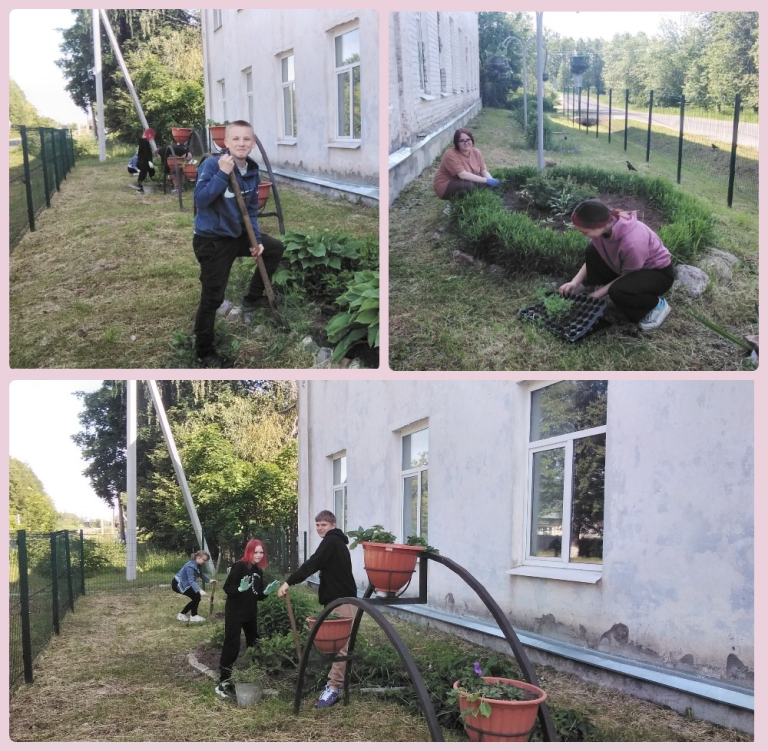 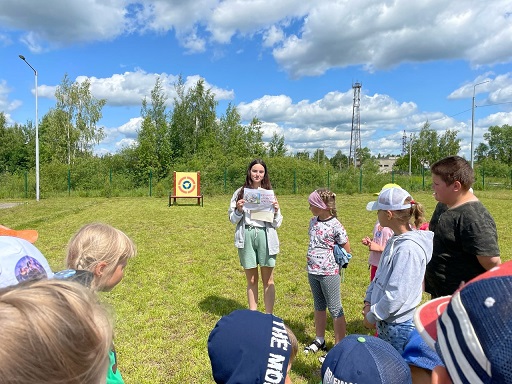 